تحدي الوقت   ليكن شعـارك : الكون منظم فلا مكان فيه للفوضى
في هذه الفعالية يقوم أفراد المجموعة بالقيام بتحدي ممتع الذي يسلط الضوء على ضرورة تقسيم المهام للحصول على الاستغلال الأقصى للوقت وبأفضل صورة ممكنة.هدف الفعالية: 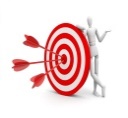 تعيين أهداف حسب ترتيب أولويات الحياة  ترتيب الأولويات بحكمة للاستفادة القصوى من الوقت.أن يستشعر الأفراد أهمية تقسيم المهام لتنظيم الوقتالفئة المستهدفة: 10-18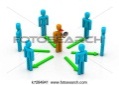 المدة الزمنية: 60 دقيقة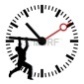 مواد مساعدة: جمل عن الوقت في الملحق, مهام للمرحلة الأولى في الملحق(بعدد المجموعات الصغيرة), أوراق بيضاء , أقلام, stopper.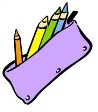 سير الفعالية :
المرحلة الأولى :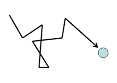 يقوم المرشد بتقسيم المجموعة لمجموعات صغيرة مكونة من 5 أفراد. كل مجموعة تتلقى  بطاقة فيها 14 مهمة (ملحق 1). يشرح المرشد للمجموعات أن عليهم أن يقوموا بتنفيذ المهمات في البطاقة بأقصى وقت ممكن وبأفضل صورة ممكنة ( تقسيم مهام). يوزع المرشد على المجموعات بطاقة المهام مقلوبة (مهم جدا أن لا يقلبوها إلا بإشارة من المرشد) وأيضا أقلام وورقة لكل مجموعة  يقوم المرشد بالعد لل 3 لانطلاق المجموعات ويبدأ بتعيين الوقت , المجموعة التي تنتهي من المهام بأسرع وقت هم الفائزون. يجب على المجموعات تجميع الإجابات في ورقة واحدة.المرحلة الثانية: يقوم المرشد بطباعة الملحق 2 : (أوافق, لا أوافق).على المرشد تعليق كلمة أوفق في جهة معينة من الغرفة, وتعليق كلمة لا أوافق في الجهة المقابلة لها.
يقوم المرشد بتوجيه أسئلة للأفراد وعلى كل من يوافق مع السؤال الوقوف في الجهة المعلق بها كلمة موافقومن لا يوافق يقوم بالانضمام إلى الجهة المكتوب بها لا أوافق.يقوم الأفراد في الجهتين بالمناقشة وإسماع وجهات نظرهم وآرائهم .الجمل:من الصعب التحكم بوقتنا.علينا أن نعيش كل يوم بيومه من غير تخطيط الوقت.الوقت الضائع أحيانا جميلمن لا يحترم موعده لا يحترم نفسه.المرحلة الثالثة:
يقوم المرشد بعرض الجمل في الملحق 2, وعلى الأفراد أن يختاروا جملة يوافقون معها أو يعارضونها, ثم عرض اختيارهم على المجموعة.تلخيص: يقوم المرشد وأفراد المجموعة بالجلوس بدائرة, المرشد يقوم بتلخيص الفعالية:كيف كان التحدي بالنسبة لهم؟ ما هي الطريقة الأنجح للفوز بالتحدي؟ ماذا يعني لهم تقسيم مهام؟ كيف يمكن إنجاح مشروع مقترح في أجيال في افضل صورة؟ أي مهام ممكن أن نقسمها على الأفراد؟ملحق 1:
مهام للمرحلة الأولى.
1. تاريخ ميلاد 8 أعضاء ليسوا من مجموعتكم 2. أسماء أهالي أعضاء مجموعتكم3 قوموا بتصوير صورة تعبر عن أهمية الوقت.(يمكن تبديلها بمهمة أخرى للجيل الصغير)3. اذهبوا واكتبوا رقم لوحة السيارة الأقرب على المبنى4. اكتبوا ما هي قيم حركة أجيال 5. اذهبوا واحضروا حجر بلون بني 
6. احضروا حجر واكتبوا عليه اسم احد أعضاء المجموعة
7. احضروا وردة 8. احضروا كاس أو وعاء ,قوموا بملئها بالماء واحضروها 9. اكتبوا كلمة وقت ب 5 لغات على الأقل (يمكن تبديلها بمهمة أخرى للجيل الصغير)10. ما هي الوان علم حركة أجيال ؟ وما هو الشكل في العلم11. ما هو مكان ولادة المرشد؟ 12. كم عظمة يوجد في جسم الأنسان (يمكن تبديلها بمهمة أخرى للجيل الصغير)13. كم فرع يوجد لحركة أجيال14. على أحدكم القول بصوت عالي نحن مميزون 10 مراتمهام للجيل الصغير بدل بند 9+12 :
* على أحدكم أن يقفز على قدمه 20 مرة متواصلة.*اكتبوا كلمة سلام ب 3 لغات (العربية تُحسب)